Weekly Activities Report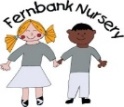 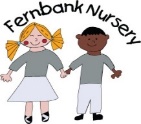 Please see below planned activities for the children for the forthcoming week        W/C 01/07/19	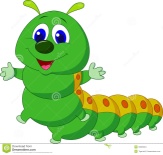 2-3 YearsKathy and Dawn- 'Caterpillars'Next week we will be;Having a teddy's bear picnic. Please could children bring in their favourite teddy Song of the week - 'Teddy bear, teddy bear'Counting teddy bearsPainting and mark making to musicStory of the week- 'How big is my teddy'Making a teddy bear collageMaking rocky road for the summer fayre Action of the week; Making circles  Makaton sign of the week; 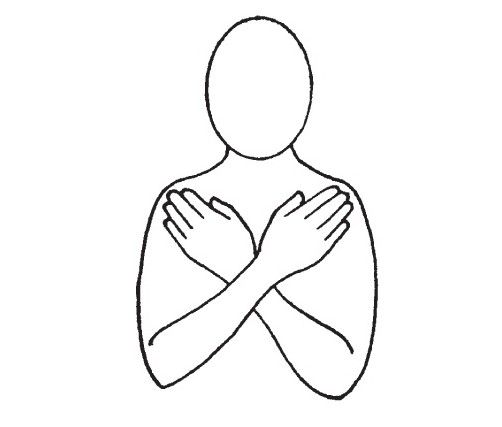 Teddy bear             Notes for parent's/carers;Summer fayre Friday 5th July 2019. Please see a list of changed session times on the parents notice board. The fayre starts at 1.15pm, please bring loose coins rather than notes as we may struggle for change. 